LINWOOD PTA MEETING AGENDA~ Jan 12, 2016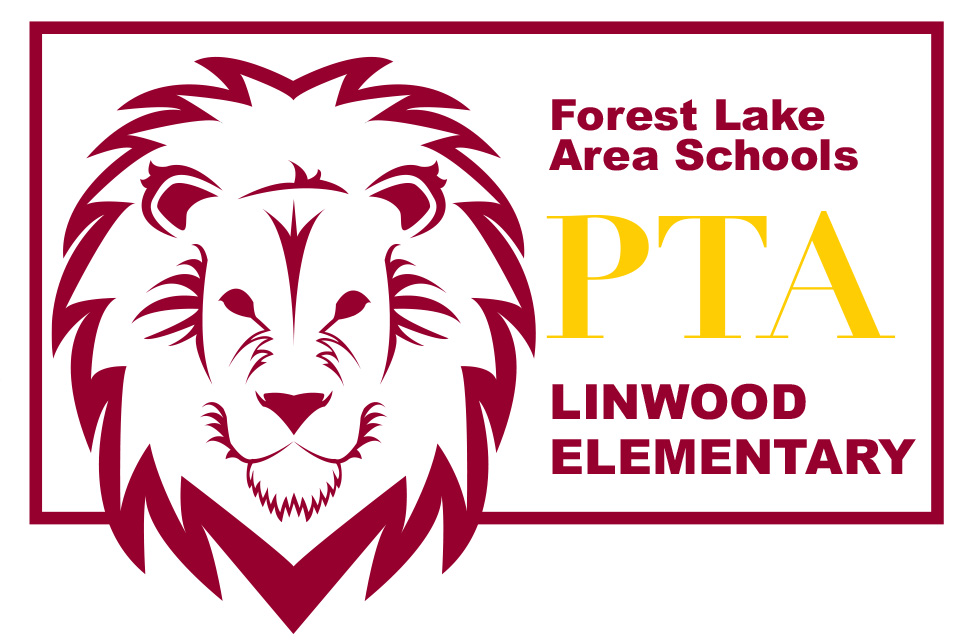 Introduction of PTA Board MembersAmber Wiener – PresidentLea Bombard – Vice PresidentAmber Hermanson – SecretaryTracy Crudo – TreasurerWelcome & call meeting to orderOfficer ReportsTreasurer’s ReportFundraiser ReportsBox Tops for EducationLabels for EducationAmazonSmile New BusinessThe PTA donated to the YMCA Mentors ProgramPTA sponsored a pizza party for the 6th grade class for bringing in the most donations during the Student Council Food ChallengeSchool Forest running a walk-a-thon fundraiser on Jan 30 at 5pm. Pledge sheets went home in Friday folders on Jan 8. Pledge forms are due January 25Books & Breakfast – PTA taking this over in February during I Love to Read month. Looking for a Committee Chairperson for this eventLOST Fundraiser in FebruaryCarnival scheduled for Saturday, March 19. Looking for volunteers to help with planning. Schedule a planning meeting towards end of JanuaryPrincipal’s Report2015/16 PTA Membership Dues (National & MN PTA) are $10. Membership dues are paid annually. PTA members hold voting power on all vote items and will receive a complimentary Linwood t-shirt.Please send any comments or questions to linwoodelempta@gmail.com or speak with any of the board members after the meeting. Thanks for coming today!  We appreciate your support!Stay up to date with what’s happening with the Linwood PTA:http://linwoodpta.weebly.comFacebook: Linwood MN PTA